2017年6月13日敬啓者﹕學界用電消耗研究-校園用電審計大使項目邀請信世界綠色組織誠意邀請 貴校參與「學界用電消耗研究-校園用電審計大使項目」 (下稱為本項目)。本項目由世界綠色組織主辦，目的為向本地中學生提供獨特的用電及相關的碳審計體驗。世界綠色組織會為參與本研究的中學和其學生(每間學校約5至10名學生)，提供用電及相關的碳審計訓練。在完成訓練後，學生將成為校園用電審計大使，並可以在本會協助下，在校內展開用電研究，包括搜集校內用電的資料、識別校內照明及空氣調節系統的種類和運作時數等。本會預期，學生用電審計大使在參與此計劃後，將可以進一步掌握電力消耗的概念，有助學生建立節約用電意識和推動節能減碳，以紓緩氣候變化。同時，本會將透過訓練講座，讓學生了解用電與碳排放的關係以及掌握碳審計的基本概念。 (有關詳情請見附件)此外，學生所收集的數據，將會交與香港城市大學管理科學系能源與環境政策研究中心用作建立全港首個「學界電力消耗基準工具」。此工具建立後，本港所有中學都可以在不記名的情況下，輸入校園的基本資料(如學校人數、電費等)，就可以知悉校園的用電效益。學校的用電效益將以A至E五個等級排列，A級為最具能源效益的學校模範。此工具可以為學界提供電力消耗基準，有助加深學界對節約用電的意識，為推動節能減碳提供重要基礎。本項目經費來自華懋行2015。我們十分期待閣下的參與，歡迎閣下透過電郵或填寫回條，於2017年7月14日前報名參加。如閣下有任何問題，歡迎與本會同事阮晉曦小姐聯絡。(電話﹕2991-9128)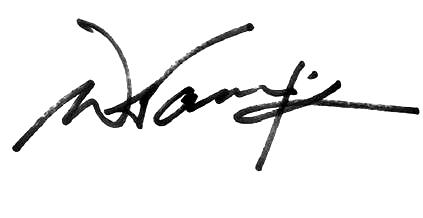  余遠騁博士行政總裁世界綠色組織附件: 學界用電消耗研究-校園用電審計大使項目簡介主辦單位:世界綠色組織項目年期:學校可選擇2017年9月至2018年7月中其中一至兩個月進行項目目的:在校園推廣節約用電意識為中學生提供獨特機會掌握用電與相關碳審計知識各參加者在項目的角色:*實際工作角色會按參加者和世界綠色組織雙方協定訓練主題內容: 氣候變化與電力消耗碳審計的基本概念識別不同類型照明及空調系統的方法*註﹕有關訓練內容可因應學校需要而度身訂造，預期兩至三節(每節一小時)即可完成計劃費用: 費用全免私隱資料保密:世界綠色組織十分重視私隱資料保密。除獲 貴校同意，否則本會不會向第三者透露 貴校的資料。本項目的簡單工作流程圖回條電郵﹕info@thewgo.org傳真﹕2371 4100本函旨在確認學界用電消耗研究-校園用電審計大使項目﹕學校印鑑及負責人簽名:世界綠色組織主辦單位設計和提供相關訓練內容協助學生收集相關資料製作與用電相關的碳審計簡單報告參加者參與本項目協助世界綠色組織收集用電及鼓勵協助學生、老師和家長參與 學校名稱地址全校學生數目聯絡人電話電郵傳真日期簽名